2021 Call of the Water Relay Swim FestMeet InformationHosted by the Reston Masters Swim TeamTimes achieved at this competition will not be submitted for USMS Top Ten or record consideration. Registration Schedule					Open				           CloseSwimmer Registration   Fri, Jan 1, 2021 12:00 AM PST   Sun, Feb 21, 2021 11:59 PM PSTRelay Entries  	      Fri, Jan 1, 2021 12:00 AM PST   Sun, Feb 28, 2021 11:59 PM PSTEvent DescriptionThis is a Virtual Relay Competition. Entrants complete a timed swim of the requisite distance and stroke which then becomes a relay split. The cumulative time of the individual splits will be the relay’s final time. Split times may be achieved separately or as a split of a relay. Submit your relay splits online. Times may be updated until the last day of competition. Your submitted time determines the final order of finish. DatesCompetition days are January 1, 2021 to February 28, 2021LocationAny 25-yard pool or 25-meter pool.
*All meters times must be converted to yards; conversions may be done using one of the time conversion tools (SwimSwam, Swimming World).Entering the MeetOnline entries will be accepted between the above dates and will close at midnight, Pacific Time, on the last day of entry. This event uses online entries only — NO paper entries.EligibilityMeet is open to all US Masters Swimmers with valid 2021 registration. International entries must be affiliated with a FINA member federation. Foreign swimmers must verify their FINA Organization membership by submitting an electronic or mailed copy of their FINA organization 2021 registration card to the event director, callofthewater@gmail.com by February 21, 2021. One-Event USMS memberships are not available for this event. USMS swimmers will have their membership verified automatically.Each relay’s swimmers must be affiliated with a Masters club; the club and swimmers must both be registered with the same Local Masters Swimming Committee (LMSC). If there are questions about affiliation, the swimmer’s entry will be rejected.What Events Are Offered? All conforming 25-yard pool relay events and one non-conforming freestyle relay distance. 01) Women’s	 4 x 50 Free Relay02) Men’s	 4 x 50 Free Relay03) Mixed  	 4 x 50 Free Relay04) Women’s	 4 x 100 Free Relay05) Men’s	 4 x 100 Free Relay06) Mixed 	 4 x 100 Free Relay07) Women’s	 4 x 200 Free Relay08) Men’s	 4 x 200 Free Relay09) Mixed 	 4 x 200 Free Relay10) Women’s	 4 x 400 Free Relay11) Men’s	 4 x 400 Free Relay12) Mixed 	 4 x 400 Free Relay13) Women’s	 4 x 50 Medley Relay14) Men’s	 4 x 50 Medley Relay15) Mixed 	 4 x 50 Medley Relay16) Women’s	 4 x 100 Medley Relay17) Men’s	 4 x 100 Medley Relay18) Mixed 	 4 x 100 Medley RelaySwimmers may swim only once in each relay event up to 12 total. Splits must be swum between January 1 and February 28, 2021. USMS starts and strokes rules apply, but we will be using the honor system. Swim fast. Swim fair. Relay Fest reserves the right to remove any clearly incorrect results. Timing & Splits:An adult acting as a starter/head timer/referee shall be present at all times during the swim, having no additional responsibilities during the swim other than acting as a timer if necessary.Timing may be done with a stopwatch or electronic timing device.Split times must be recorded to the one hundredth of a second. Relay Fest will fill each empty decimal place with a 9. For a split submitted with no tenths or hundredths, 0.99 seconds shall be added to the time submitted.Splits will be added automatically by Club Assistant to create the relay entry time.A single split may be used multiple times, e.g. a person’s 100 FR split may be used for 400 FR Relay, 400 Mixed FR Relay, 400 Medley Relay, Mixed 400 Medley Relay.All relay entries will be displayed by USMS Club and will include the relay's time and splits. Club Relay Coordinators will only be able to view a listing of their own USMS Club's entries.Splits may be updated through the last day of competition, February 28, 2021.
Age GroupsAge for the meet is determined as of February 28, 2021. Age groups for relay events: 18+, 25+, 35+, 45+, etc (10-year increments as high as necessary, determined by the age of the youngest relay member).FeesFees are $16 per relay entry, plus a one-time registration fee of $8 per swimmer which registers the swimmer, puts her/him on the Meet Roster, and allows him/her to electronically sign the obligatory USMS waiver. A Relay Captain or Club Relay Coordinator may then select swimmers for each relay, submit relay entries with split times, and pay for the relays. The one-time $8 fee will be processed upon registration while the relay entry fees will be processed after the event closes. All fees are non-refundable. Entries must be paid by credit card; we accept Visa, Mastercard, or Discover. Please note that your credit card will reflect a charge from "ClubAssistant.com Events", our software and merchant account provider. Meet RosterA real-time meet roster including name, age, sex, and club will be available on the meet information page. Please verify your information and contact callofthewater@gmail.com for any issues.ScoringRelays will be awarded points for first through tenth places as 22-18-16-14-12-10-8-6-4-2, respectively.Club ScoringUnofficial club scoring will be tabulated in three divisions (men, women, and combined). Mixed relays score points only in the combined division.AwardsAll participants will receive one event patch. Relay winners will receive a distinguishable patch. Awards will be mailed after the event closes. No club awards are offered.Final ResultsThe complete results, including splits, will be posted online early March athttps://www.restonmasters.com/callofthewater/ Event MerchandiseThe 2021 Call of the Water T-shirt is available for $18 with entry.
Hosted by the Reston Masters Swim TeamMeet Director: Frank KovalEmail: callofthewater@gmail.com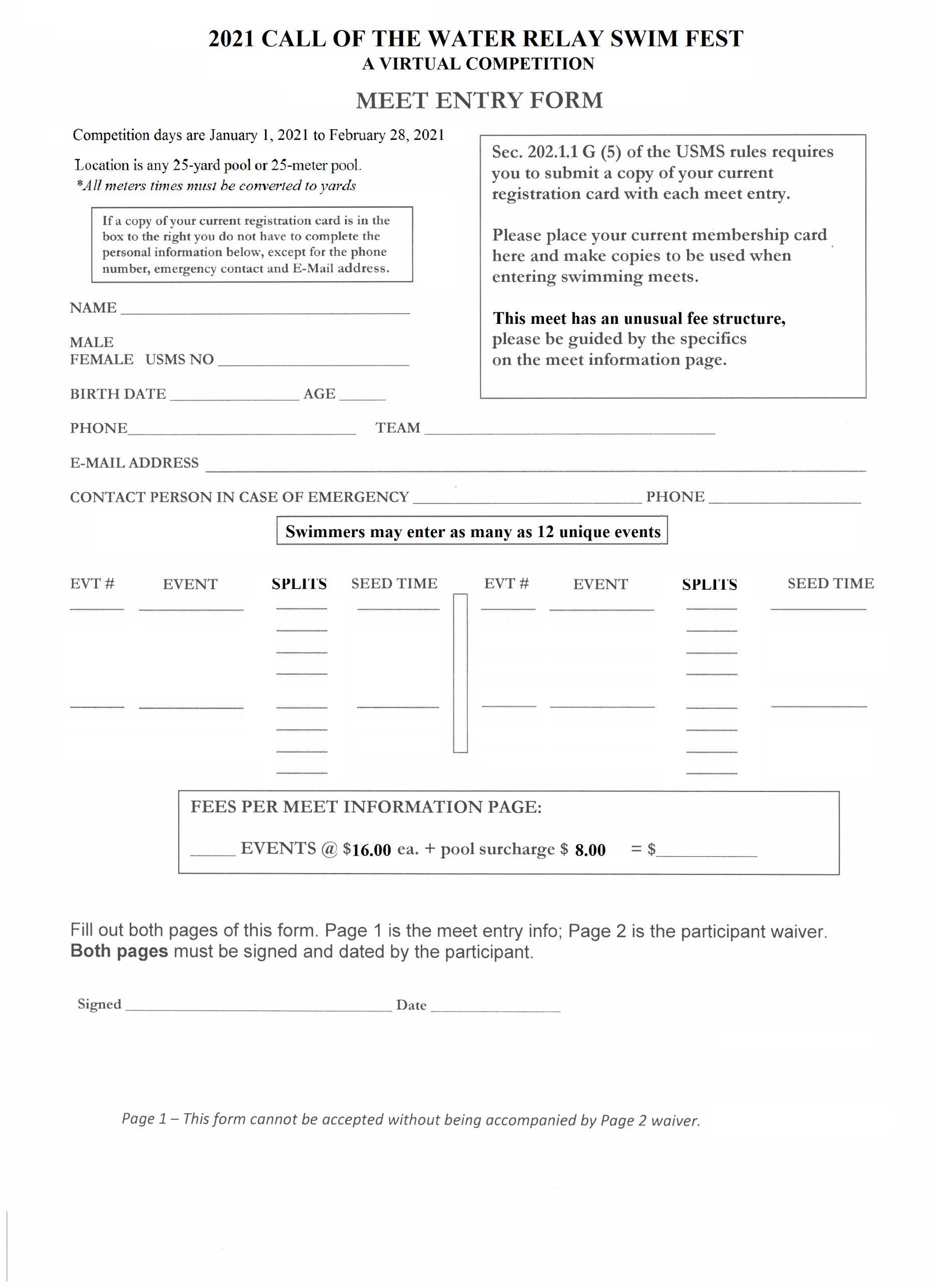 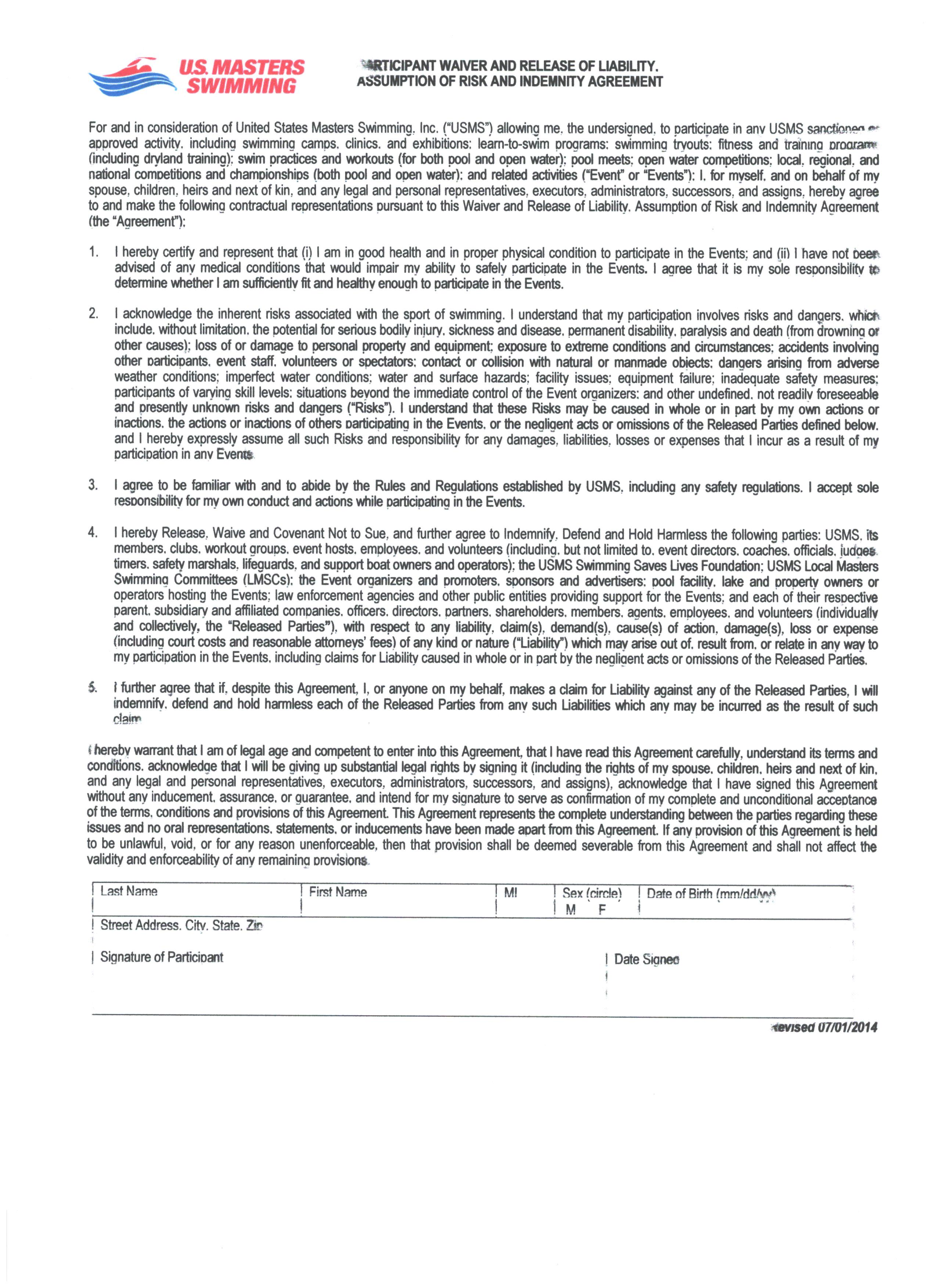 